Strategic Planning GuideNetwork Development Technical AssistanceFebruary 12, 2015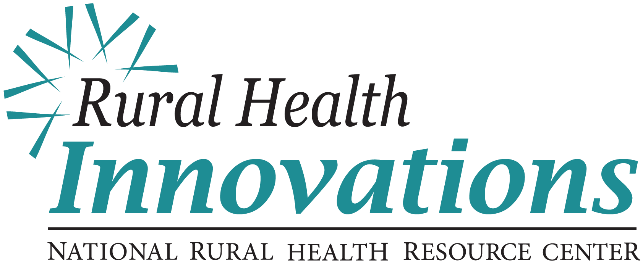 600 East Superior Street, Suite 404 │ Duluth, Minnesota 55802 
218-727-9390 │ kwilkes@ruralcenter.org 
www.ruralcenter.org/rhi/network-ta   
This is a publication of Rural Health Innovations, LLC (RHI), a subsidiary of the National Rural Health Resource Center. The Technical Assistance for Network Grantees Project is supported by Contract Number HHSH250201400024C from the U.S. Department of Health and Human Services, Health Resources and Services Administration, Federal Office of Rural Health Policy. How to use this Strategic Planning GuideRural Health Innovations (RHI), LLC is a subsidiary of the National Rural Health Resource Center (The Center), a non-profit organization. Together, RHI and The Center are the nation’s leading technical assistance and knowledge centers in rural health. In partnership with The Center, RHI enhances the health of rural communities by providing products and services with a focus on excellence and innovation. RHI is providing technical assistance (TA) to the Network Development grantees through a contract with the Federal Office of Rural Health Policy.Purpose of this GuideThis Program Strategic Plan Guide is designed to provide support to Network Development grantees to create an effective and participative strategic planning event with the result of having board consensus and approval of strategic objectives to guide the network over the coming 2-3 years.This sample guide illustrates one approach for strategic planning based on the balanced scorecard methodology.Other strategic planning approaches, such as, Logic Model, Business Model Generation, etc. utilize the same components and conversations however, language will be aligned with the approach.The associated Strategic Planning Template and educational webinar: Program Strategic Planning and Tools is recorded and posted on the Aim for Impact and Sustainability network resource webpage and as resources in The Center’s Resource Library.  Key Tips to Developing and Writing a Strategic PlanRecommended components of a strategic plan:Program Description and Shared VisionStrategic Planning Approach and DesignEnvironmental Scan and AnalysisStrategic ObjectivesCommunication PlanOperationalize the Plan with Work PlanMonitoring and Adjusting with Evaluation PlanUse an external facilitator so that as a network leader you have the opportunity to actively participate in the planning.  We would also recommend using this template to set the expectations for participation and as a checklist for your planning design.The aim of a strategic plan is to provide a path or direction for effective change that will move an organization from today’s environment toward its vision. See Strategic Planning Presentation Template as a resource for opening a participative strategic planning event with network stakeholders.  The work of strategic planning provides a means for building understanding and consensus of stakeholders on the vision of the organization and the objectives that will drive the change. See Vision Check-In and Commitment and Strategic Objectives Worksheet for details of one approach.Embrace and follow a planning cycle.  Incorporate a collaborative approach; consider carefully the stakeholders that can help bring information and understanding of the environment and can help strategically consider changes for the program or organization to move from the current reality toward the vision.  The list of participants will vary with each organization.  Contact your Network TA Team to help you design your organization’s strategic planning participants.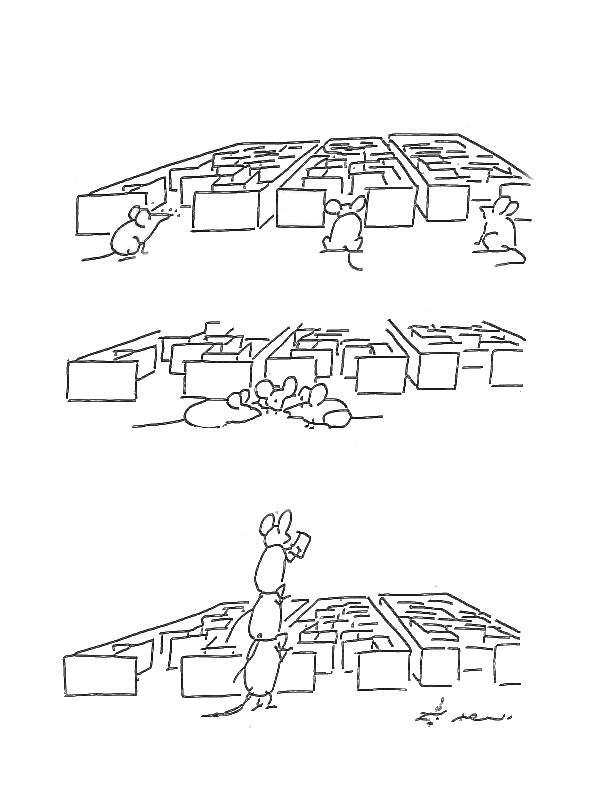 Collaboration:  We are Better Together.  This is a great metaphor for showing how stakeholders working together to solve complex issues can be effective; and for these mice rewarding as well!  Spend deliberate time reviewing and revising, if needed, the vision; it is critical that the vision is shared and supported by all stakeholders in the early steps of the planning process.  See Worksheet for Vision Check-In and Commitment for details of one approach. Spend due time on environmental scanning and analysis and include all stakeholders; it will make for better objectives if all planners are working with the same basic information.  See Environmental Checklist, Worksheet for Environmental Scan and Analysis, and Environmental Scan Documentation for details of one approach.Use a systems approach and consider all aspects of the organization while planning.  Contact your Network TA Team for additional resources related to systems thinking and the Baldrige Performance Excellence Framework. Use a diagram for stakeholders to easily see how Strategic Objectives are aligned with the organization vision.  See Strategic Objective Map for details of one approach.
Before finalizing objectives for network board approval, re-work the strategic objectives until they are SMART and ready to be incorporated into the Evaluation Plan.Specific, Measureable, Attainable, Realistic, TimelyWhatever framework is being used for developing the Strategic objectives, be consistent with the language.  See Worksheet for Strategic Objectives and Strategic Objective Documentation for details of one approach.  Strategic Planning AgendaThis sample agenda illustrates a strategic planning event designed for 6-8 hours of presentation, discussion and planning.[Rural Health Network]Strategic Planning Event[Date and Time][Location City, State]
9:30 – 10:30 amWelcome, introductions, and agenda Network DirectorPlanning FacilitatorStrategic Planning Overview and Methodology (presentation)Vision Discussion and Commitment (discussion)10:30 – 12:30 pmStrategic Planning – Part 1Environmental Data (presentation)Data Analysis and Prioritize Levers and Blocks (workshop)12:30 – 1:00 pm LUNCH 1:00 – 4:30 pmStrategic Planning – Part 2 Strategic Objectives Planning (workshop)Check-In on Strategic Objective Alignment (discussion)Strategic Planning – Part 3Consider Next StepsCommunicationOperationalizeEvaluationPlanning Event ClosingStrategic Planning Event PresentationUse this outline of a strategic planning introduction to engage the planning participants and set the context for the planning event, discuss and commit to network vision, present planning methodology and process, and walk through environmental scan.  The result of this presentation will be a group of planners ready to engage in strategic thinking.Strategic Planning Presentation OutlineStrategic Planning IntroductionAgendaGround RulesPlanning MethodologyNetwork MissionNetwork ValuesAim for the VisionNetwork Vision Check-In and Commitment DiscussionBegin with Analyze and PlanEnvironmental Scan: Factors Impacting Rural Health CareNational perspective and discussionRegional and state/county perspective and discussionNetwork UpdateMembers GovernanceNetwork Services and ValueFinancial Status and Current Financial ForecastNetwork Program or Initiative UpdateSecondary Data Analysis of Network or Member OrganizationsDemographicsHealth FactorsNetwork Member Input Network Strengths and GapsMember Needs and Network OpportunitiesReview Planning ProcessLevers and Blocks Analysis Workshop Strategic Objectives Workshop Network Vision Check-In and Commitment WorksheetThis facilitation worksheet can be used to design the vision check-in and commitment discussion as one of first components of the strategic planning event.  Often this discussion is embedded within the strategic planning methodology presentation.Environmental Scan CheckListThe following information is a checklist of environmental scan information that is helpful preparation for rural health network strategic planning.  It is important to gather this information at least one month prior to the planning event so that there is time to analyze the data and prepare presentation materials.  The materials are categorized by components that include aspects of the whole organization, such as, staff learning and organization culture, internal processes, customers and partners, financial, and programmatic progress. Environmental Scan Analysis WorksheetThis facilitation worksheet can be used to design the environmental scan discussion following the presentation.Environmental Scan Analysis DocumentationSample documentation of completed environmental scan discussion including prioritization.Strategic Objective WorksheetThis facilitation worksheet can be used to design the strategic objective discussion and consensus planning following the Environmental Scan Analysis.Strategic Objective Documentation Sample documentation of completed strategic objective discussion and consensus planning with highlighted vision and objectives.Alignment of Objectives with Vision and Mission WorksheetUse this facilitation worksheet to design the discussion to ensure alignment of the objectives with the vision and mission of the network.Strategic Objective MapSample documentation of board approved (SMART) strategic objectives within the Balanced Scorecard framework and referred to as a strategy map.[Network] Strategic Objective Map[Network] Vision[Network] MissionStrategic Objective Logic Model Sample documentation of board approved (SMART) objectives within a logic model framework[Network] Logic Model[Network] Vision[Network] MissionStrategic Planning ResourcesAim for Impact and Sustainability: Strategic Planning, National Rural Health Resource Center https://www.ruralcenter.org/rhi/network-ta/aim-for-impact Baldrige Performance Excellence Program: Health Care http://www.nist.gov/baldrige/publications/hc_criteria.cfm Business Model Canvas, Business Model Generation http://www.businessmodelgeneration.com/canvas/bmc Integrating the Strategic Plan, Logic Model, and Workplan, Evaluation Research Team http://www.cdc.gov/healthyyouth/evaluation/pdf/brief5.pdf Strategic Planning Basics, Balanced Scorecard Institute http://balancedscorecard.org/Resources/Strategic-Planning-Basics Strategic Planning Process Outline, Center for Rural Health University of North Dakota School of Medicine and Health Sciences https://www.ruralcenter.org/tasc/resources/strategic-planning Strategic Planning That Leaves you Smiling, Studer Group (webinar recorded 10/13/2014) https://www.studergroup.com/resources/news-media/articles/studer-group-to-host-national-rural-health Strategic Planning That Works: Integrating Strategy with Performance, American College of Healthcare Executives (webinar series ACHE members: $530, Non-members: $605) http://www.ache.org/seminars/online_detail.cfm?PC=ONLSTPLAN Rational Objective: gaining agreement and commitment for the network vision as a critical component to creating meaning strategic objectivesExperiential Objective: have the group gain understanding and comfort of the network visionTiming and Audience: 10-15 minutes. Network strategic planning participants, for example, network administration/leadership, network board members, other member organization leadership, community members, partner organization leadership, etc.Timing and Audience: 10-15 minutes. Network strategic planning participants, for example, network administration/leadership, network board members, other member organization leadership, community members, partner organization leadership, etc.Opening: “Our Network vision … read through… is one that has already been approved by the governing board.  In this time of planning and careful consideration and due to the importance of having a vision that we all agree to aim for during the planning and over the course of implementing our plans in the coming 2-3 years; let’s spend about 10-15 minutes talking about what this vision means for our network and to us.”Opening: “Our Network vision … read through… is one that has already been approved by the governing board.  In this time of planning and careful consideration and due to the importance of having a vision that we all agree to aim for during the planning and over the course of implementing our plans in the coming 2-3 years; let’s spend about 10-15 minutes talking about what this vision means for our network and to us.”Focused Conversation:What specific word in this vision catches your attention?What about this vision resonates with you?  How does it hold your attention?How does this vision describe what we want to become as a network in this region and for our members? What might be the impact be on your communities as [Rural Health Network] strives to become what is stated here?Is this vision one we are all comfortable using as a beacon for our strategic planning?If not:  what can we adjust to make it right for us today?  Focused Conversation:What specific word in this vision catches your attention?What about this vision resonates with you?  How does it hold your attention?How does this vision describe what we want to become as a network in this region and for our members? What might be the impact be on your communities as [Rural Health Network] strives to become what is stated here?Is this vision one we are all comfortable using as a beacon for our strategic planning?If not:  what can we adjust to make it right for us today?  Do not proceed with planning until all participants are in consensus that the vision is worthy as a target for strategic planning. o make sure all participants are ready to move forward with the vision for strategic planning: use a method of gaining commitment with the vision – thumbs-up (agree), flat (can live with), or Thumbs-down (can’t live with it and need additional discussion)Note:  if the vision is close but the discussion identifies that there are needed revisions and input; consider getting a group consensus that it is close enough for planning and that a vision review will take place in the near future.  Set a timeline and ask an individual to take the lead on next stepsDo not proceed with planning until all participants are in consensus that the vision is worthy as a target for strategic planning. o make sure all participants are ready to move forward with the vision for strategic planning: use a method of gaining commitment with the vision – thumbs-up (agree), flat (can live with), or Thumbs-down (can’t live with it and need additional discussion)Note:  if the vision is close but the discussion identifies that there are needed revisions and input; consider getting a group consensus that it is close enough for planning and that a vision review will take place in the near future.  Set a timeline and ask an individual to take the lead on next stepsRequested Environmental Scan DataNOTES:Organization mission, values, and vision Current or most recent strategic plan Most recent board summary List of board members, including: Name, job title, employer and length of serviceBusiness planBusiness Development Summary of financial environment and primary revenue streamsSchedule of membership dues/subscriptionKey financial indicators, such as months cash on handFinancial forecast 2-3 yearsCustomers and PartnersList of partner organizations and brief description of collaboration historyList of local and regional competitors and description of competitive servicesMost recent market analysis (website and social media)Member needs assessment results or collaboration assessment resultsCustomer satisfaction survey resultsInternal ProcessList of services Communication plan trackingSummary of Quality Improvement planTechnology profile Staff Development and CultureStaff satisfaction survey results, if availableProgram or Significant Project ProgressGrant project work plan update and progress reportRational Objective:  Find key Levers and Blocks, both internal and external to the network that will be incorporated into the development of strategic objectives in order to move towards its future state or vision/mission. (Use an affinity diagram process)Rational Objective:  Find key Levers and Blocks, both internal and external to the network that will be incorporated into the development of strategic objectives in order to move towards its future state or vision/mission. (Use an affinity diagram process)Rational Objective:  Find key Levers and Blocks, both internal and external to the network that will be incorporated into the development of strategic objectives in order to move towards its future state or vision/mission. (Use an affinity diagram process)Experiential Objective: Feel confident that the key leverage points and underlying blocks have been identified in order to consider strategic options.Experiential Objective: Feel confident that the key leverage points and underlying blocks have been identified in order to consider strategic options.Timing and Audience:  90 minutes total.  Network strategic planning participants, for example, network administration/leadership, network board members, other member organization leadership, community members, partner organization leadership, etc.Timing and Audience:  90 minutes total.  Network strategic planning participants, for example, network administration/leadership, network board members, other member organization leadership, community members, partner organization leadership, etc.Timing and Audience:  90 minutes total.  Network strategic planning participants, for example, network administration/leadership, network board members, other member organization leadership, community members, partner organization leadership, etc.Timing and Audience:  90 minutes total.  Network strategic planning participants, for example, network administration/leadership, network board members, other member organization leadership, community members, partner organization leadership, etc.Timing and Audience:  90 minutes total.  Network strategic planning participants, for example, network administration/leadership, network board members, other member organization leadership, community members, partner organization leadership, etc.Pre-requisites:  Environmental scan presented, see environmental scan checklist. Pre-requisites:  Environmental scan presented, see environmental scan checklist. Pre-requisites:  Environmental scan presented, see environmental scan checklist. Pre-requisites:  Environmental scan presented, see environmental scan checklist. Pre-requisites:  Environmental scan presented, see environmental scan checklist. Opening:  Given the information provided in the environmental scan presentation, we will be considering “What are the Levers and Blocks that we will either leverage or work around in moving toward our vision?”  In this discussion we will begin by first brainstorming on events and happenings that will help our network move towards its vision (levers) and also those that will get in our way (blocks).  We will group our ideas to gain insight on the underlying issues that we need to be aware of and think strategically about when planning for the strategic paths and the direction we will take toward our vision. Opening:  Given the information provided in the environmental scan presentation, we will be considering “What are the Levers and Blocks that we will either leverage or work around in moving toward our vision?”  In this discussion we will begin by first brainstorming on events and happenings that will help our network move towards its vision (levers) and also those that will get in our way (blocks).  We will group our ideas to gain insight on the underlying issues that we need to be aware of and think strategically about when planning for the strategic paths and the direction we will take toward our vision. Opening:  Given the information provided in the environmental scan presentation, we will be considering “What are the Levers and Blocks that we will either leverage or work around in moving toward our vision?”  In this discussion we will begin by first brainstorming on events and happenings that will help our network move towards its vision (levers) and also those that will get in our way (blocks).  We will group our ideas to gain insight on the underlying issues that we need to be aware of and think strategically about when planning for the strategic paths and the direction we will take toward our vision. Opening:  Given the information provided in the environmental scan presentation, we will be considering “What are the Levers and Blocks that we will either leverage or work around in moving toward our vision?”  In this discussion we will begin by first brainstorming on events and happenings that will help our network move towards its vision (levers) and also those that will get in our way (blocks).  We will group our ideas to gain insight on the underlying issues that we need to be aware of and think strategically about when planning for the strategic paths and the direction we will take toward our vision. Opening:  Given the information provided in the environmental scan presentation, we will be considering “What are the Levers and Blocks that we will either leverage or work around in moving toward our vision?”  In this discussion we will begin by first brainstorming on events and happenings that will help our network move towards its vision (levers) and also those that will get in our way (blocks).  We will group our ideas to gain insight on the underlying issues that we need to be aware of and think strategically about when planning for the strategic paths and the direction we will take toward our vision. Objective:  (10 min)Individually brainstorm the events and happenings going on in health care, your community, and your organization that are:(Leveraging) helping the network move toward its vision (Blocking) getting in the way of the network from moving towards its visionWorking individually, compile a listFacilitator: this is an affinity diagram process.  A sticky wall is a very effective tool for this process.  Using flip charts to record and cluster ideas can also be effective.   Reflective: (15 min)  Individually review brainstorm list and star 4-5 best ideas for both levers and blocks. Start with Levers and work through reflective, interpretive and decisional steps before moving to blocks.Working in pairs: Select between both lists, the top 4-5 ideas.  It is best to have a total of 35-45 ideas to work with.  For example, if there are eight pairs each pair should contribute five ideas.Write one idea per half-sheet using 3-5 words to describe and post on sticky wall or use flip chart to record ideas.Interpretive:  (45 min) Synthesis of data to identify key leverage points and key blocks.  Another way to think of this is seeking consensus on underlying issues or causes. Use affinity diagram method to create clusters of ideas.Working as a large group:Start clustering data into similar ‘key or underlying levers’ or ‘key or underlying blocks’: What is the underlying issue that these levers or blocks are identifying? Expect 6-8 clusters of ideas/data.Seek consensus on the key levers and blocks by naming the clusters.For each cluster of data ask, “In this cluster, what is the title that best describes the underlying lever or blocking issuing of these ideas?”  If there is a ‘lack of’ description ask deeper questions on the cause of the ‘lack of’ issue.Titles should be descriptive and most likely include 3-5 words.  Write-out the title that was agreed upon and place it above the cluster of ideas.  Interpretive:  (45 min) Synthesis of data to identify key leverage points and key blocks.  Another way to think of this is seeking consensus on underlying issues or causes. Use affinity diagram method to create clusters of ideas.Working as a large group:Start clustering data into similar ‘key or underlying levers’ or ‘key or underlying blocks’: What is the underlying issue that these levers or blocks are identifying? Expect 6-8 clusters of ideas/data.Seek consensus on the key levers and blocks by naming the clusters.For each cluster of data ask, “In this cluster, what is the title that best describes the underlying lever or blocking issuing of these ideas?”  If there is a ‘lack of’ description ask deeper questions on the cause of the ‘lack of’ issue.Titles should be descriptive and most likely include 3-5 words.  Write-out the title that was agreed upon and place it above the cluster of ideas.  Decisional: (20 min)The intent of this section is to prioritize underlying levers and blocks and begin to transition to the strategic planning effort.Working as a large group:Prioritizing Levers and Blocks:Prioritize w/ Dots:  “What are the top 3 Levers and top 3 Blocks that we need to take into account as critical issues for moving the network toward its vision/mission”?Facilitator: Allow 15 minutes for this voting work.Discussion for Debrief and Transition:Have a participant read organizations vision and another person read through the titles of Levers and BlocksAre there any surprises?  Did we get to the underlying issue or the cause?Of the top 3 Levers, which will be easiest to leverage and take advantage of?  Which one will be more difficult?  Of the top 3 Blocks which one will be the easiest to deal with or work around?  Which one the hardest?  Transition to strategic planning component:  Next Step:  Getting started with strategic thinking and planning; we are putting on our critical thinking hats and looking for key paths that will get us from our current reality to our desired future state. We wouldn’t start off for California without a map and we wouldn’t make it there without referring to it every once in a while when things get complex or difficult to navigate.Transition to strategic planning component:  Next Step:  Getting started with strategic thinking and planning; we are putting on our critical thinking hats and looking for key paths that will get us from our current reality to our desired future state. We wouldn’t start off for California without a map and we wouldn’t make it there without referring to it every once in a while when things get complex or difficult to navigate.Transition to strategic planning component:  Next Step:  Getting started with strategic thinking and planning; we are putting on our critical thinking hats and looking for key paths that will get us from our current reality to our desired future state. We wouldn’t start off for California without a map and we wouldn’t make it there without referring to it every once in a while when things get complex or difficult to navigate.Transition to strategic planning component:  Next Step:  Getting started with strategic thinking and planning; we are putting on our critical thinking hats and looking for key paths that will get us from our current reality to our desired future state. We wouldn’t start off for California without a map and we wouldn’t make it there without referring to it every once in a while when things get complex or difficult to navigate.Transition to strategic planning component:  Next Step:  Getting started with strategic thinking and planning; we are putting on our critical thinking hats and looking for key paths that will get us from our current reality to our desired future state. We wouldn’t start off for California without a map and we wouldn’t make it there without referring to it every once in a while when things get complex or difficult to navigate.Environmental Scan Analysis DocumentationNetwork Strategic Planning Environmental Scan Analysis DocumentationNetwork Strategic Planning Focus Question: What are the Levers and Blocks that we will either leverage or work around in moving toward our vision?Focus Question: What are the Levers and Blocks that we will either leverage or work around in moving toward our vision?Objective and Method:  In this discussion we will begin by first brainstorming on those events and happenings that will help our network move towards its vision (Levers) and those that will get in our way (Blocks).  Working in pairs and a large group we will cluster our ideas and look for insight on the underlying issues that we need to be aware of and think strategically about when planning for the strategic paths and the direction we will take toward our vision. To prioritize the Levers and Blocks we will use a voting method, six dots per person, three for each area – key issues have the most dots.Objective and Method:  In this discussion we will begin by first brainstorming on those events and happenings that will help our network move towards its vision (Levers) and those that will get in our way (Blocks).  Working in pairs and a large group we will cluster our ideas and look for insight on the underlying issues that we need to be aware of and think strategically about when planning for the strategic paths and the direction we will take toward our vision. To prioritize the Levers and Blocks we will use a voting method, six dots per person, three for each area – key issues have the most dots.Environmental LeversEnvironmental BlocksPrioritized:Technology infrastructure including telemedicine, technology knowledge w/ common EHR platforms.Established coalitions exist in each county.Diversity of talent and knowledge of SORHN staff and member staff.Prioritized:Financial resources, (i.e. funding opportunities) and sustainability (i.e. shared resources between network and between members).A need to expand our vision as a network; currently too much silo thinking. Physicians should be engaged in the process of network development.Network and members have a survival instinctMarketplace is driving action, i.e. demographics and health disparitiesStrong network leadershipUnclear clear plan for growthResistance to technology, i.e. HIELack of time to implement and developCompeting priorities for membersRational Objective: Gain group consensus on strategic objectives that address the Levers and Blocks and moves the network toward its vision/mission.Rational Objective: Gain group consensus on strategic objectives that address the Levers and Blocks and moves the network toward its vision/mission.Experiential Objective: Planning participants agree that the identified strategic objectives are doable and will provide guidance to the organization over the coming 2-3 years.Experiential Objective: Planning participants agree that the identified strategic objectives are doable and will provide guidance to the organization over the coming 2-3 years.Timing and Audience:   120 min.  Network strategic planning participants, for example, network administration/leadership, network board members, other member organization leadership, community members, partner organization leadership, etc.Timing and Audience:   120 min.  Network strategic planning participants, for example, network administration/leadership, network board members, other member organization leadership, community members, partner organization leadership, etc.Timing and Audience:   120 min.  Network strategic planning participants, for example, network administration/leadership, network board members, other member organization leadership, community members, partner organization leadership, etc.Timing and Audience:   120 min.  Network strategic planning participants, for example, network administration/leadership, network board members, other member organization leadership, community members, partner organization leadership, etc.Pre-requisite: Completed environmental analysis with priority setting of underlying Levers and Blocks. Pre-requisite: Completed environmental analysis with priority setting of underlying Levers and Blocks. Pre-requisite: Completed environmental analysis with priority setting of underlying Levers and Blocks. Pre-requisite: Completed environmental analysis with priority setting of underlying Levers and Blocks. Opening:  Together we will be considering “What are the key strategic objectives that will guide this organization from today’s reality toward tomorrow’s vision?” We have agreed on our network vision and identified the key Levers and Blocks of our current reality.  In this discussion we will begin brainstorming actions and activities that will move us toward our vision and then spend time together identifying key strategies that our ideas describe; seeking consensus on the strategic goals or objectives that will provide guidance to our network over the coming 2-3 years. Opening:  Together we will be considering “What are the key strategic objectives that will guide this organization from today’s reality toward tomorrow’s vision?” We have agreed on our network vision and identified the key Levers and Blocks of our current reality.  In this discussion we will begin brainstorming actions and activities that will move us toward our vision and then spend time together identifying key strategies that our ideas describe; seeking consensus on the strategic goals or objectives that will provide guidance to our network over the coming 2-3 years. Opening:  Together we will be considering “What are the key strategic objectives that will guide this organization from today’s reality toward tomorrow’s vision?” We have agreed on our network vision and identified the key Levers and Blocks of our current reality.  In this discussion we will begin brainstorming actions and activities that will move us toward our vision and then spend time together identifying key strategies that our ideas describe; seeking consensus on the strategic goals or objectives that will provide guidance to our network over the coming 2-3 years. Opening:  Together we will be considering “What are the key strategic objectives that will guide this organization from today’s reality toward tomorrow’s vision?” We have agreed on our network vision and identified the key Levers and Blocks of our current reality.  In this discussion we will begin brainstorming actions and activities that will move us toward our vision and then spend time together identifying key strategies that our ideas describe; seeking consensus on the strategic goals or objectives that will provide guidance to our network over the coming 2-3 years. Objective:  (10 min)Individually  brainstorm:What are the ideas, initiatives, tasks, or to-do’s that will address the environmental scan issues that are impacting the network?Working individually, compile a listFacilitator: This is an affinity diagram process.  A sticky wall is a very effective tool for this process.  Using flip charts to record and cluster ideas can also be effective.   Reflective:  (20 min)Individually review brainstorm list and star 4-5 best ideas.Working in pairs: Compare between both lists, the top 4-5 ideas.  It is best to have a total of 35-45 ideas to work with.  For example, if there are eight pairs each pair should contribute five ideas.Write one idea per half-sheet using 3-5 words to describe and post on sticky wall or use flip chart to record ideas.Interpretive:  (70 min)Working as a large group synthesis of data to identify key leverage points and key blocks.  Another way to think of this is seeking consensus on strategic directions or objectives. Use affinity diagram method to create clusters of ideas.Cluster data into similar ideas. What is the common thread or strategic path being described by this data that moves the network from today’s reality to tomorrow’s vision?Seek consensus on the key strategic directions or objectives by naming the clusters.  For each cluster, ask “in this cluster, what is the title that best describes the strategic idea?”  Titles should be descriptive and action oriented, for example, 3-5 words:  verb + adjective + noun.  Example:  Improve Operating Efficiency, Provide Outstanding Customer Service, and Deliver Timely and Effective Care. Write Strategic Objective Title on full sheet (Green) w/ border and place at top of cluster.Decisional:   (20 min)The intent of this section is to prioritize the strategic objective and set commitment to the strategic objectives (strategic objectives = titles agreed upon in the interpretive step).   Read the titles across and refer back to the overall planning question:  (TITLEs) are our key strategic objectives that will guide this organization toward its vision.Ask participants:How do these strategic objectives align with our network’s mission? Which of these strategic objectives are critical to our network’s sustained success?Which will take more focus and dedication of us as members?How will we as network leaders be involved in promoting and communicating these strategic objectives?Begin to transition to evaluation, communication, and work plan development:Next Step: Double check for SMART objectives and revise as needed before final approval by network board.   Begin to develop specific targets and benchmarks and consider evaluation measures for each strategic objective.  Identify a strategic budget and activities that will move the network toward its vision.  Identify which board members and partners need to track progress and successes of the network toward the network vision; develop a communication plan and dashboard.Begin to transition to evaluation, communication, and work plan development:Next Step: Double check for SMART objectives and revise as needed before final approval by network board.   Begin to develop specific targets and benchmarks and consider evaluation measures for each strategic objective.  Identify a strategic budget and activities that will move the network toward its vision.  Identify which board members and partners need to track progress and successes of the network toward the network vision; develop a communication plan and dashboard.Begin to transition to evaluation, communication, and work plan development:Next Step: Double check for SMART objectives and revise as needed before final approval by network board.   Begin to develop specific targets and benchmarks and consider evaluation measures for each strategic objective.  Identify a strategic budget and activities that will move the network toward its vision.  Identify which board members and partners need to track progress and successes of the network toward the network vision; develop a communication plan and dashboard.Begin to transition to evaluation, communication, and work plan development:Next Step: Double check for SMART objectives and revise as needed before final approval by network board.   Begin to develop specific targets and benchmarks and consider evaluation measures for each strategic objective.  Identify a strategic budget and activities that will move the network toward its vision.  Identify which board members and partners need to track progress and successes of the network toward the network vision; develop a communication plan and dashboard.Strategic Objective Documentation: Network Strategic PlanningStrategic Objective Documentation: Network Strategic PlanningStrategic Objective Documentation: Network Strategic PlanningStrategic Objective Documentation: Network Strategic PlanningStrategic Objective Documentation: Network Strategic PlanningStrategic Objective Documentation: Network Strategic PlanningStrategic Objective Documentation: Network Strategic PlanningNetwork Vision: We are a network of health delivery systems in our rural communities creating integrated solutions to improve the quality and coordination of care, expand access to care, and improve cost effectiveness.Network Vision: We are a network of health delivery systems in our rural communities creating integrated solutions to improve the quality and coordination of care, expand access to care, and improve cost effectiveness.Network Vision: We are a network of health delivery systems in our rural communities creating integrated solutions to improve the quality and coordination of care, expand access to care, and improve cost effectiveness.Network Vision: We are a network of health delivery systems in our rural communities creating integrated solutions to improve the quality and coordination of care, expand access to care, and improve cost effectiveness.Network Vision: We are a network of health delivery systems in our rural communities creating integrated solutions to improve the quality and coordination of care, expand access to care, and improve cost effectiveness.Network Vision: We are a network of health delivery systems in our rural communities creating integrated solutions to improve the quality and coordination of care, expand access to care, and improve cost effectiveness.Network Vision: We are a network of health delivery systems in our rural communities creating integrated solutions to improve the quality and coordination of care, expand access to care, and improve cost effectiveness.Focus Question: What are the key strategic objectives that will guide this network from today’s reality toward tomorrow’s vision?   Focus Question: What are the key strategic objectives that will guide this network from today’s reality toward tomorrow’s vision?   Focus Question: What are the key strategic objectives that will guide this network from today’s reality toward tomorrow’s vision?   Focus Question: What are the key strategic objectives that will guide this network from today’s reality toward tomorrow’s vision?   Focus Question: What are the key strategic objectives that will guide this network from today’s reality toward tomorrow’s vision?   Focus Question: What are the key strategic objectives that will guide this network from today’s reality toward tomorrow’s vision?   Focus Question: What are the key strategic objectives that will guide this network from today’s reality toward tomorrow’s vision?   Objective and Method:   Gaining consensus agreement on key strategic objectives that are aligned with our network’s vision. We have committed to our network vision and identified the key levers and blocks of our current reality.  In this discussion we will begin by individual brainstorming actions and activities that will move us toward our vision and then spend time together clustering our ideas and gaining consensus on key strategic objectives that will provide guidance to our network over the coming 2-3 years.Objective and Method:   Gaining consensus agreement on key strategic objectives that are aligned with our network’s vision. We have committed to our network vision and identified the key levers and blocks of our current reality.  In this discussion we will begin by individual brainstorming actions and activities that will move us toward our vision and then spend time together clustering our ideas and gaining consensus on key strategic objectives that will provide guidance to our network over the coming 2-3 years.Objective and Method:   Gaining consensus agreement on key strategic objectives that are aligned with our network’s vision. We have committed to our network vision and identified the key levers and blocks of our current reality.  In this discussion we will begin by individual brainstorming actions and activities that will move us toward our vision and then spend time together clustering our ideas and gaining consensus on key strategic objectives that will provide guidance to our network over the coming 2-3 years.Objective and Method:   Gaining consensus agreement on key strategic objectives that are aligned with our network’s vision. We have committed to our network vision and identified the key levers and blocks of our current reality.  In this discussion we will begin by individual brainstorming actions and activities that will move us toward our vision and then spend time together clustering our ideas and gaining consensus on key strategic objectives that will provide guidance to our network over the coming 2-3 years.Objective and Method:   Gaining consensus agreement on key strategic objectives that are aligned with our network’s vision. We have committed to our network vision and identified the key levers and blocks of our current reality.  In this discussion we will begin by individual brainstorming actions and activities that will move us toward our vision and then spend time together clustering our ideas and gaining consensus on key strategic objectives that will provide guidance to our network over the coming 2-3 years.Objective and Method:   Gaining consensus agreement on key strategic objectives that are aligned with our network’s vision. We have committed to our network vision and identified the key levers and blocks of our current reality.  In this discussion we will begin by individual brainstorming actions and activities that will move us toward our vision and then spend time together clustering our ideas and gaining consensus on key strategic objectives that will provide guidance to our network over the coming 2-3 years.Objective and Method:   Gaining consensus agreement on key strategic objectives that are aligned with our network’s vision. We have committed to our network vision and identified the key levers and blocks of our current reality.  In this discussion we will begin by individual brainstorming actions and activities that will move us toward our vision and then spend time together clustering our ideas and gaining consensus on key strategic objectives that will provide guidance to our network over the coming 2-3 years.Consensus Strategic ObjectivesDevelop Revenue Generating Services for Network Sustainability Support Member Awareness of Health Care ChangesNurture Member RelationshipsIncrease Board EngagementPromote Network VisibilityIncrease Provider InvolvementSmall Group Ideas and Actions DataYearly duesDevelop regional purchasing groupRevenue generating servicesGPO with local retailersExpanding  revenue streamsCommunity health educationTelemedicine partnershipsRevenue through telemedicineIT technical assistance [for both] software/hardwareEducate members on current technologiesDevelop physician recruitment serviceDevelop HR support serviceEducate physicians on HIE Outreach and education for health insurance marketplaceWebsite development for educationEducate members about healthcare marketPhysician education on changesAttend national conferences on health care changes, PCMH, ACO, etc.RoundtablesMore communication on sharingDevelop member round-table for discussionConsistent and effective communication structure Utilize a member list serveComplete member collaboration assessmentInstitute board meeting consent agendaDevelop network strategy dashboardNetwork director meets 1:1 with board membersComplete member needs assessmentGain board consensus on network visionComplete board member training on collaboration and cooperationBrand marketing plan; including member services and visionAttend member leadership meetings two times per yearAd campaign; website, Facebook, etc.Host community education eventRecruit champions in community partner organizationsCreate an advisory committee of providers to navigate health care changesBring providers onto network boardRational Objective: confirming alignment of new strategic objectives with network vision and missionExperiential Objective: have the group gain understanding and comfort of new network strategic objectives relative to the organization’s vision and missionTiming and Audience: 10-15 minutes. Network strategic planning participants, for example, network administration/leadership, network board members, other member organization leadership, community members, partner organization leadership, etc.Timing and Audience: 10-15 minutes. Network strategic planning participants, for example, network administration/leadership, network board members, other member organization leadership, community members, partner organization leadership, etc.Opening: “From the beginning of our strategic planning efforts we have worked to aim our thinking and our strategies toward our Network vision recognizing that it is our share vision that is pulling our network forward.  [Read through vision that is posted on the wall nearby for everyone to see.  It is nice to have the Vision posted to the left of the strategic objects in a location like a ‘target’].  So let’s spend the next 15 minutes or so checking our new strategic objectives back to our vision to double check that we are indeed aiming for it.”  Opening: “From the beginning of our strategic planning efforts we have worked to aim our thinking and our strategies toward our Network vision recognizing that it is our share vision that is pulling our network forward.  [Read through vision that is posted on the wall nearby for everyone to see.  It is nice to have the Vision posted to the left of the strategic objects in a location like a ‘target’].  So let’s spend the next 15 minutes or so checking our new strategic objectives back to our vision to double check that we are indeed aiming for it.”  Focused Conversation:  Have someone read through each of the newly agreed upon Strategic Objectives and then ask: Which of these objectives are ah-ha’s or surprises?  Any that really ‘hit the nail on the head’?How do these strategic objective move us toward our vision?Are there any themes running through the objectives?  [if objectives are identified as ‘similar’ in strategy, then rearrange the information to group those objectives next to each other and consider adding a larger title to capture the common idea]Which of these objectives are going to be more difficult to operationalize or will need careful monitoring?  [Place a star by the identified objectives to highlight them.  This is a good place to emphasize the role of the board to monitor progress toward the strategic objective and the Network’s leadership and staff’s role to operationalize the objectives into actions and initiatives]Of our current initiatives; where would you align them with the newly developed strategic objectives?  [write the initiative next to the strategic objective]Do any of our current initiatives not fit with these strategic objectives?What might be the impact be on your communities as our network uses these objectives to guide our work?What is our commitment to these strategic objectives to guide our work toward our vision? [Check in with everyone at a consensus to accept with a Thumbs-Up, Hand Flat, or Thumbs-Down  - do not complete the planning with our full consensus which = flat hand or thumbs-up – if there are any thumbs-down then more discussion is needed]Focused Conversation:  Have someone read through each of the newly agreed upon Strategic Objectives and then ask: Which of these objectives are ah-ha’s or surprises?  Any that really ‘hit the nail on the head’?How do these strategic objective move us toward our vision?Are there any themes running through the objectives?  [if objectives are identified as ‘similar’ in strategy, then rearrange the information to group those objectives next to each other and consider adding a larger title to capture the common idea]Which of these objectives are going to be more difficult to operationalize or will need careful monitoring?  [Place a star by the identified objectives to highlight them.  This is a good place to emphasize the role of the board to monitor progress toward the strategic objective and the Network’s leadership and staff’s role to operationalize the objectives into actions and initiatives]Of our current initiatives; where would you align them with the newly developed strategic objectives?  [write the initiative next to the strategic objective]Do any of our current initiatives not fit with these strategic objectives?What might be the impact be on your communities as our network uses these objectives to guide our work?What is our commitment to these strategic objectives to guide our work toward our vision? [Check in with everyone at a consensus to accept with a Thumbs-Up, Hand Flat, or Thumbs-Down  - do not complete the planning with our full consensus which = flat hand or thumbs-up – if there are any thumbs-down then more discussion is needed]Last Steps of Strategic Planning event:  Our last steps in the strategic planning event is to have formal acceptance of the strategic objectives by the board and begin to plan communication, work planning and evaluation of the objectives.  Last Steps of Strategic Planning event:  Our last steps in the strategic planning event is to have formal acceptance of the strategic objectives by the board and begin to plan communication, work planning and evaluation of the objectives.  Program GoalsActivitiesOutputsMid Term OutcomesLong Term OutcomesGoal 1:   AB1A1B1 Network Visibility Expanded1 Network Services Generating RevenueGoal 2:   C D2C2D2 Provider Involvement Increased2 Members More Aware of Health Care ChangesGoal 3:  EF3E3F3 Board Engagement Stronger3 Member Relationships ImprovedGoal 3:  G3G3 Network Leadership Capacity Increased3 Member Relationships Improved